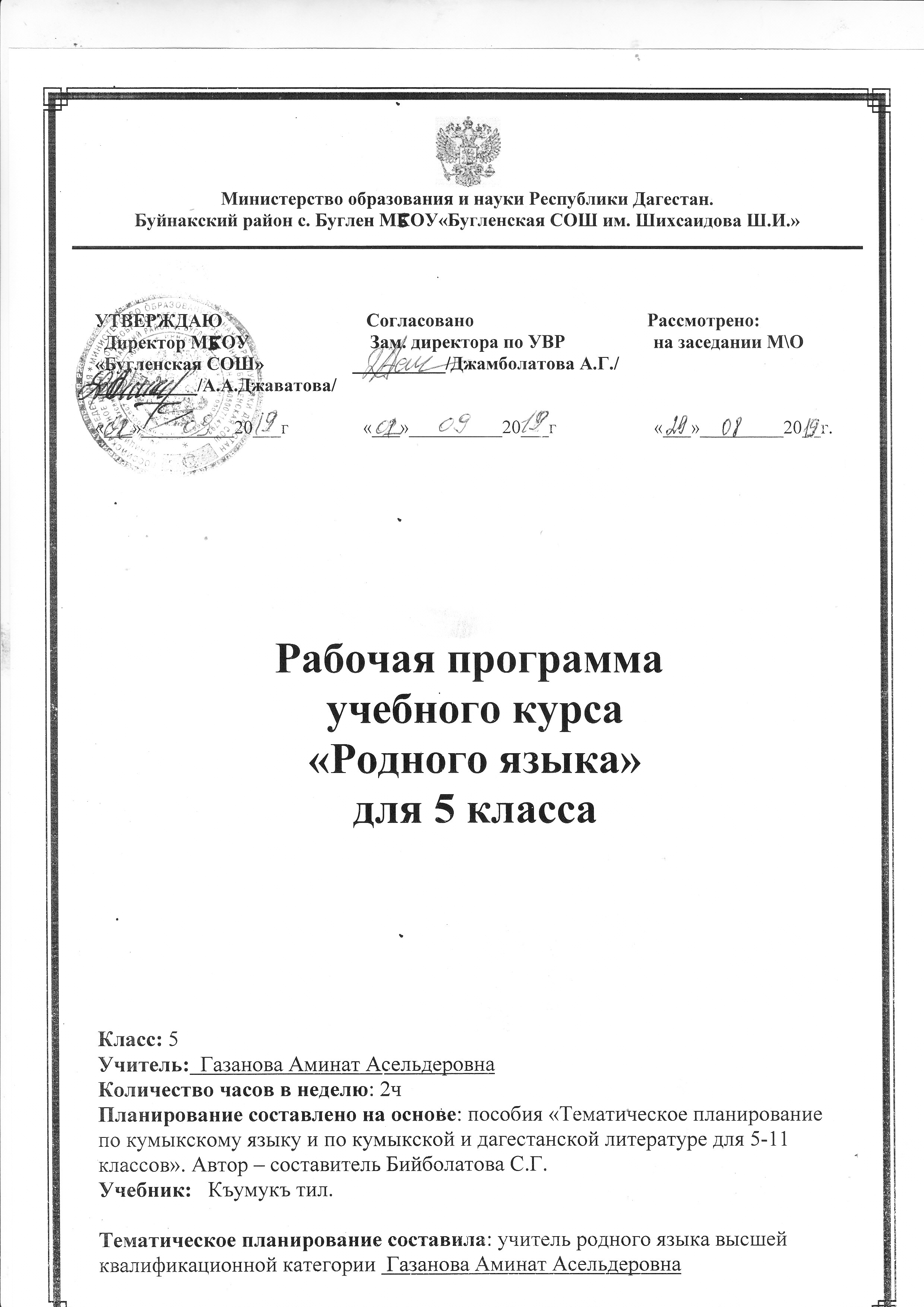 №Гечилеген материалСАГьАТЗАМАНТакрарлавСезлюк ишБайлавлу сёйлевнюоьсдюрювКъурал-лар1Халкъ авуз яратывчулугъу.Ёмакъланы гьакъында англав.1Фольклор,ульгюлери,гьаракатчы.2«Къарачач». 6-12 б.1Гиччи кл.геч.ёмакъл.Кажин,маъдан,халмач, ат гёзен,айгъыр.Къарачачны келпетинавуздан яратыв3Ч/О (чебер охув)«Къарачач».13-19б1Хан, вазир, пикру,дангыл.Ханны ва вазирленикъылыгъы гьакъындахабарлав.4«Денгиз ат».1Бёдене,торгъай,къуюшгъан,айынлар,меселинде.Намартлыкъ ёмакъда нечик такъсырланагъан-ны айланасында хабарлав.5Кл.т.ох. «Ким-ким уяв, ким уяв» «Тюлкю-тюлкю, тюгю алтын».11Гюлдюрей,тёле.6Авуздан айтылгъан Молла Насрудинни хабарлары.1Апенди,илбис,панар.7Чечеген ёммакълар.Авторлу ёммакълар8А. Гьажиев «Авузгъа бош акъ бабиш».Гёнг.1бёлюк.1Солакъ-солакъ, орман,юлле, жаза.Ёмакъны игитлерине багьа берив.      С9А. Акавов «Тогъуз башлы аждагьаны оьлтюрген нарт Эсенболат». 1Гюмез, зулму, сагь, ант,тулукъ.У№Гечилеген материалСАГьАТЗАМАНТакрарлавСезлюк ишБайлавлу сёйлевнюоьсдюрювКъурал-лар10Б/С (байлавлу сёйлев). Эсенболатны келпетин суратлав.19-нчу асрудагъы адабият.11Йырчы Къазакъ. «Чатакъ йыр»гёнг. 1Гененип, гёкге авзун тийдирмей, Сапарали къотан.Р12«Бары да зат бар Къазакъны эсинде», «Эр уланлар намус салмай юрекге». Шиъруну гьакъында англав.1Инсабым, ясакъны, шавхал, намарт, дёнюп,Дерия.Шиъруланы гьакъында-гъы англавларыны гьакъында сёйлев 13А. Магьамматов. «Илму-яшав хазнасы». 1Жайран, илму.Шиърудагъы суратлавланы табып, олагъа багьа берив. АДагъыстан халкъланы асарларындан1      Т14Кочхюр Саид «Мурсалханга налат болсун»1Зулму,огъурсуз,энемжая.Бырынгы девюрде халкъгёрген къыйынланы гьакъында, клас аралыкъланы гькъында хабарламакъ Л15Гьамзат Цадаса «Яревке пайлав».1ЯревкеА16Кл.т.ох. «Денгиз Синдибад».(«Къарчыгъа» ж.бар.) №Гечилеген материалСАГьАТЗАМАНТакрарлавСезлюк ишБайлавлу сёйлевнюоьсдюрювКъурал-лар17Азиз Иминагъаев «Ишчини яшаву» 1Оразлы, десятник,къысмат.Ишчини къыйын яшавуну гьакъында хабарлавР20-нчы асрудагъы адабиятдан 18Къазияв Али. «Бёрюакъай ва Арлан ит».1Тёл яйгъан, одаман      К19А. Салаватов « Салам болсун». «Нартлагъа».1МагьабатлыА20Ч/О «Салам болсун» Гёнг.1Хатыма, къагьруман21Наби Ханмурзаев. «Биздей игит халкъ болурму дюньяда»1Аршын ярым, жазаГерти игитлик нечик болагъанны гьакъында лакъырлашыв оьтгерив Р22М.-С. Ягьияев «Бир орамны игитлери»1Чара, мина, минёрВатан давну игитлерини гьакъында хабарлав. Юртубузда давда болгъанланы атларын эсгерив.Т23Кл.тышда охув. М-С. Ягьияев«Тынчтурмас»1О24А. Межитов. «Ватан деген не затдыр»Гёнг. «Юртну ийиси» Шиъруланы чебер аламатлары.1Гётерме, чюй, гийигот, увуз,пуружШиърудагъы тенглешдиривлени, суратлавланы табыв.Ч